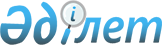 О внесении дополнений и изменений в постановление Правительства Республики Казахстан от 12 июня 2008 года № 578
					
			Утративший силу
			
			
		
					Постановление Правительства Республики Казахстан от 24 ноября 2009 года № 1919. Утратило силу постановлением Правительства Республики Казахстан от 7 апреля 2017 года № 183 (вводится в действие по истечении десяти календарных дней после дня его первого официального опубликования)
      Сноска. Утратило силу постановлением Правительства РК от 07.04.2017 № 183 (вводится в действие по истечении десяти календарных дней после дня его первого официального опубликования).
      Правительство Республики Казахстан ПОСТАНОВЛЯЕТ:
      1. Внести в постановление Правительства Республики Казахстан от 12 июня 2008 года № 578 "Об утверждении Правил лицензирования экспорта и импорта товаров, в том числе продукции, подлежащей экспортному контролю, а также деятельности при автоматическом лицензировании импорта отдельных товаров, квалификационных требований, предъявляемых к деятельности по лицензированию и перечня товаров, экспорт и импорт которых подлежат лицензированию" (САПП Республики Казахстан, 2008 г., № 30, ст. 300) следующие дополнения и изменения:
      1) в Правилах лицензирования экспорта и импорта товаров, в том числе продукции, подлежащей экспортному контролю, а также деятельности при автоматическом лицензировании импорта отдельных товаров, утвержденных вышеуказанным постановлением Правительства Республики Казахстан:
      пункт 10 дополнить абзацами следующего содержания:
      "Лицензиар в течение двух рабочих дней со дня регистрации документов заявителя на получение лицензии, а субъекта малого предпринимательства - в течение одного рабочего дня направляет государственным органам, указанным в Перечне товаров, экспорт и импорт которых подлежат лицензированию, утвержденном Правительством Республики Казахстан (далее - государственные органы), материалы для получения согласования.
      Государственные органы на основании запроса лицензиара в течение семи рабочих дней со дня регистрации, а для субъектов малого предпринимательства в течение двух рабочих дней направляют ответ о согласовании либо об отказе в согласовании.
      На продукцию, подлежащую экспортному контролю, служебное и гражданское оружие ответ о согласовании либо об отказе в согласовании государственными органами направляется в течение пятнадцати рабочих дней, а для субъектов малого предпринимательства в течение пяти рабочих дней.";
      в пункте 11:
      в абзаце первом слова "тридцати" и "десяти" заменить словами "пятнадцати" и "пяти";
      дополнить абзацем вторым следующего содержания:
      "На продукцию, подлежащую экспортному контролю, служебное и гражданское оружие лицензия выдается не позднее тридцати рабочих дней, а для субъектов малого предпринимательства - не позднее десяти рабочих дней.";
      2) в квалификационных требованиях, предъявляемых к деятельности по лицензированию, утвержденных указанным постановлением:
      абзац первый перед словом "Квалификационные" дополнить пунктом "1.";
      подпункт 4) исключить;
      дополнить пунктом следующего содержания:
      "2. На получение лицензий на экспорт (импорт) отдельных товаров заявителем предоставляются:
      1) при экспорте (импорте) ядерных материалов, технологий, установок и оборудования, отнесенных к Категории 0, в соответствии с постановлением Правительства Республики Казахстан от 5 февраля 2008 года № 104 "Об утверждении номенклатуры (списка) продукции, подлежащей экспортному контролю":
      при экспорте в страны, не обладающие ядерным оружием - оригинал заверения со стороны компетентного государственного органа страны импортера о мирном использовании получаемых товаров;
      при импорте - оригинал заверения со стороны конечного пользователя в Республике Казахстан о мирном использовании получаемых товаров, а также копию сертификата происхождения товара, выданные компетентными органами страны происхождения;
      заверения должны содержать обязательства о том, что полученные предметы ядерного экспорта (импорта), а также произведенные на их основе или в результате их использования ядерные и специальные неядерные материалы, установки и оборудование:
      - не будут использоваться для производства ядерного оружия и других ядерных взрывных устройств или для достижения какой-либо военной цели;
      - будут находиться под гарантиями Международного агентства по атомной энергии (МАГАТЭ) в течение всего срока их фактического использования;
      - будут обеспечены мерами физической защиты на уровнях, не ниже рекомендованных МАГАТЭ;
      - будут реэкспортироваться (экспортироваться) или передаваться из-под юрисдикции страны-получателя только на условиях, предусмотренных в абзацах пятом, шестом, седьмом подпункта 1) и при наличии письменного согласия Комитета по атомной энергетике Министерства энергетики и минеральных ресурсов Республики Казахстан;
      2) при экспорте (импорте) оборудования, материалов и соответствующих технологий двойного использования, отнесенных к Категориям 1, 2, 3, 4, 5, 6, 7, 8, 9 (только для группы ядерных поставщиков (ГЯП) в соответствии с постановлением Правительства Республики Казахстан от 5 февраля 2008 года № 104 "Об утверждении номенклатуры (списка) продукции, подлежащей экспортному контролю":
      при экспорте в страны, не обладающие ядерным оружием - оригинал заверения со стороны конечного пользователя страны импортера о мирном использовании получаемых товаров;
      при импорте - оригинал заверения со стороны конечного пользователя в Республике Казахстан о мирном использовании получаемых товаров, а также копию сертификата происхождения товара, выданные компетентными органами страны происхождения;
      заверения должны содержать обязательства о том, что полученные предметы ядерного экспорта (импорта), а также произведенные на их основе или в результате их использования ядерные и специальные неядерные материалы, установки и оборудование:
      - не будут использоваться для производства ядерного оружия и других ядерных взрывных устройств или для достижения какой-либо военной цели;
      - не будут использоваться в деятельности в области ядерного топливного цикла, не поставленной под гарантии МАГАТЭ;
      - будут реэкспортироваться (экспортироваться) или передаваться из-под юрисдикции страны-получателя только на условиях, предусмотренных в абзацах пятом, шестом подпункта 2) и при наличии письменного согласия Комитета по атомной энергетике Министерства энергетики и минеральных ресурсов Республики Казахстан;
      3) при импорте источников ионизирующего излучения и изотопов, аппаратуры, основанной на использовании рентгеновского, альфа-, бета-, гамма- или нейтронного излучений (за исключением запасных частей к аппаратуре):
      оригинал заказа-заявки, оформленной в органах государственного санитарно-эпидемиологического надзора на соответствующей территории;
      копию сертификата происхождения товара, выданный компетентным органом страны происхождения;
      4) при экспорте (импорте) продукции, подлежащей экспортному контролю:
      ходатайство руководителя предприятия, учреждения, организации, где указываются наименование и количество (вес) ввозимых или вывозимых веществ и материалов; фамилия, имя, отчество, серия и номер удостоверения личности или паспорта лица, ответственного за ввоз (вывоз); государство, из которого вывозятся или куда ввозятся предметы и вещества; таможенный пункт, через который осуществляется ввоз или вывоз;
      копию контракта (договора) купли-продажи или иного документа отчуждения между участниками внешнеторговой сделки на товары, экспорт и импорт которых подлежат лицензированию, в том числе продукцию, подлежащую экспортному контролю;
      копия договора между экспортером и производителем или импортером и потребителем товаров, экспорт и импорт которых подлежат лицензированию, в том числе продукции, подлежащей экспортному контролю, если в качестве заявителя выступает посредник;
      копии лицензии на осуществление соответствующего вида деятельности, если такой вид деятельности связан с оборотом товара, в отношении которого введено лицензирование на внутреннем рынке;
      копии свидетельства о государственной регистрации юридического лица и статистической карточки;
      заявление на лицензию на импорт (экспорт), согласно приложениям 1 и 2 к Правилам лицензирования экспорта и импорта товаров, в том числе продукции, подлежащей экспортному контролю, а также деятельности при автоматическом лицензировании импорта отдельных товаров, утвержденных Правительством Республики Казахстан;
      5) при экспорте (импорте) гражданского и служебного оружия и патронов:
      копии лицензии на приобретение (для импорта) оружия и патронов к нему, выданной территориальным органом внутренних дел;
      копию сертификата соответствия, выданного уполномоченным органом по подтверждению соответствия (в случае если оружие внесено в Государственный кадастр) гражданского и служебного оружия и патронов к нему;
      информацию о наименовании и обозначении модели оружия (типа патронов) и используемых патронов, основные технические показатели, наименование страны и фирмы-изготовителя оружия, его цветная фотография (в случае если оружие не внесено в кадастр);
      копии разрешений (лицензий) на приобретение и ввоз оружия и патронов к нему, выданные юридическому лицу-получателю уполномоченным государственным органом внутренних дел иностранного государства, куда вывозится оружие и патроны к нему (при согласовании заявления на лицензию на экспорт);
      6) при экспорте (импорте) взрывчатых веществ, средств взрывания и пороха (кроме охотничьего) (далее - ВВ и ВМ):
      копии разрешения (свидетельства) на приобретение (для импорта) ВВ и ВМ, выданного территориальным органом Министерства по чрезвычайным ситуациям Республики Казахстан (далее - МЧС);
      копии разрешения на приобретение (для импорта) ВВ и ВМ выданного территориальным органом внутренних дел;
      копии разрешения на эксплуатацию склада (базисного, расходного) для хранения ВВ и ВМ, выданного территориальным органом МЧС;
      копии разрешения на хранение ВВ и ВМ выданного территориальным органом внутренних дел;
      в случае транспортировки ВВ и ВМ автомобильным транспортом предоставляются копии следующих документов: разрешения о допуске транспортного средства к перевозке опасных грузов, выданное территориальным органом дорожной полиции, разрешения на перевозку и лицензии на право перевозки опасных грузов;
      7) при экспорте (импорте) гражданских пиротехнических изделий:
      копию лицензии на приобретение (для импорта) гражданских пиротехнических изделий, выданной территориальным органом внутренних дел;
      копию разрешения на хранение гражданских пиротехнических изделий, выданного территориальным органом внутренних дел;
      копию разрешения на эксплуатацию склада (базисного, расходного) для хранения гражданских пиротехнических изделий, выданного территориальным органом МЧС;
      8) при экспорте (импорте) ядов:
      в случае транспортировки ядов автомобильным транспортом предоставляются следующие копии документов:
      разрешения о допуске транспортного средства к перевозке опасных грузов, выданное территориальным органом дорожной полиции, разрешения на перевозку и лицензии на право перевозки опасных грузов;
      9) при экспорте (импорте) ядов, пестицидов (ядохимикатов), рентгеновского оборудования:
      копию свидетельства о государственной регистрации рентгеновского оборудования;
      копию лицензии на право обращения с источниками рентгеновского излучения;
      копии лицензий на производство (формуляцию) и/или реализацию и/или применение пестицидов (ядохимикатов) аэрозольным и фумигационным способами;
      в случае, если в качестве заявителя выступает потребитель, импортирующий пестициды (ядохимикаты) для применения опрыскивающей или другой техникой, не предусмотренной лицензией на соответствующий вид деятельности на земельном участке, принадлежащем ему на праве собственности или праве землепользования, представляются нотариально заверенные копии правоустанавливающих документов на земельный участок и расчеты, необходимых для химической обработки количеств пестицидов (ядохимикатов);
      копию контракта (договора). В случае если в качестве продавца выступает компания-дистрибьютор, заявителем представляется копия лицензионного соглашения между компанией-дистрибьютором и фирмой-регистрантом пестицида (ядохимиката) или письмо-разрешение от фирмы-регистранта пестицида (ядохимиката) на право реализации ввозимого компанией-дистрибьютором пестицида (ядохимиката) на территории Республики Казахстан;
      заказ-заявка на импорт рентгеновского оборудования;
      паспорт безопасности химической продукции;
      санитарный паспорт (санитарно-эпидемиологическое заключение) на склад для хранения пестицидов (ядохимикатов), ядов;
      10) при экспорте (импорте) фосфора желтого ("белого"), ядов, пестицидов (ядохимикатов), промышленных отходов:
      информационная карта по представлению характеристик потенциальных токсичных химических веществ (включая отходы) из базы Международного регистра потенциально токсичных химических веществ Организации Объединенных Наций;
      страховой полис по экологическому страхованию за загрязнение окружающей среды;
      письмо-подтверждение Департаментов, филиалов Департаментов, о возможности проведения государственного контроля при перевозке, хранении, применении или переработке токсичных отходов, химических веществ;
      санитарный паспорт склада хранения;
      положительное заключение государственной экологической экспертизы при строительстве новых или реконструкции складов хранения;
      в случае, если в качестве заявителя выступает посредник, представляется договор с предприятием на утилизацию, хранение и захоронение отходов, в том числе тары из-под использованной продукции и в дальнейшей реализации товара потребителям необходимо в контрактах (договорах) предусмотреть обязательный возврат тары из-под использованной продукции;
      в контрактах (договорах) необходимо предусмотреть порядок возврата экспортеру бракованных товаров при импорте химических средств защиты растений, химических (токсичных) веществ и промышленных отходов;
      11) при экспорте (импорте) товаров, подлежащей экспортному контролю отнесенных к Категории 9 в соответствии с постановлением Правительства Республики Казахстан от 5 февраля 2008 года № 104 "Об утверждении номенклатуры (списка) продукции, подлежащей экспортному контролю":
      техническое предложение (аванпроект) или технический проект на экспортируемую продукцию;
      12) при экспорте (импорте) специальных технических средств для проведения оперативно-розыскных мероприятий (включая комплектующие и запасные части к ним, пакеты прикладных программ), нормативно-технической документации к ним (включая конструкторскую и эксплуатационную):
      заключение по техническому исследованию на предмет отнесения экспортируемого (импортируемого) товара к специальным техническим средствам.";
      3) утратил силу постановлением Правительства РК от 24.04.2015 № 287 (вводится в действие по истечении десяти календарных дней после дня его первого официального опубликования).

      Сноска. Пункт 1 с изменениями, внесенными постановлением Правительства РК от 24.04.2015 № 287 (вводится в действие по истечении десяти календарных дней после дня его первого официального опубликования).


      2. Настоящее постановление вводится в действие по истечении двадцати одного календарного дня после первого официального опубликования. Перечень
товаров, экспорт и импорт которых подлежат лицензированию*
      Сноска. Приложение утратило силу постановлением Правительства РК от 24.04.2015 № 287 (вводится в действие по истечении десяти календарных дней после дня его первого официального опубликования).
					© 2012. РГП на ПХВ «Институт законодательства и правовой информации Республики Казахстан» Министерства юстиции Республики Казахстан
				
Премьер-Министр
Республики Казахстан
К. МасимовПриложение
к постановлению Правительства
Республики Казахстан
от 24 ноября 2009 года № 1919
Утвержден
постановлением Правительства
Республики Казахстан
от 12 июня 2008 года № 578 